О внесении изменений в постановление администрации Запорожского сельского поселения Темрюкского района от 16 сентября 2016 года № 270  «Об утверждении Положения о порядке проведения антикоррупционной экспертизы нормативных правовых актов и проектов нормативных правовых актов администрации Запорожского сельского поселения Темрюкского района и Совета Запорожского сельского поселения Темрюкского района»В соответствии с Федеральным законом от 25 декабря 2008 года № 273-ФЗ «О противодействии коррупции», Федеральным законом от 17 июля 2009 года № 172-ФЗ «Об антикоррупционной экспертизе нормативных правовых актов и проектов нормативных правовых актов», Законом Краснодарского края от 23 июля 2009 года № 1798-КЗ «О противодействии коррупции и Краснодарском крае», постановлением Правительства Российской Федерации от 26 февраля 2010 года № 96 «Об антикоррупционной экспертизе нормативных правовых актов и проектов нормативных правовых актов», Федеральным законом от 5 декабря 2022года № 498-ФЗ «О внесении изменений в отдельные законодательные акты Российской Федерации", для приведения в соответствие с законодательством, п о с т а н о в л я ю:1. Внести изменения в постановление администрации Запорожского сельского поселения Темрюкского района от 16.09.2016 года № 270 «Об утверждении Положения о порядке проведения антикоррупционной экспертизы нормативных правовых актов и проектов нормативных правовых актов администрации Запорожского сельского поселения Темрюкского района и Совета Запорожского сельского поселения Темрюкского района», а именно:2.1. Дополнить «16. Не допускается проведение независимой антикоррупционной экспертизы нормативных правовых актов (проектов нормативных правовых актов):1) гражданами, имеющими неснятую или непогашенную судимость;2) гражданами, сведения о применении к которым взыскания в виде увольнения (освобождения от должности) в связи с утратой доверия за совершение коррупционного правонарушения включены в реестр лиц, уволенных в связи с утратой доверия;23) гражданами, осуществляющими деятельность в органах и организациях, указанных в пункте 3 части 1 статьи 3 настоящего Федерального закона;4) международными и иностранными организациями;5) иностранными агентами.2.2. Пункты 16 – 43 Положения «О порядке проведения антикоррупционной экспертизы нормативных правовых актов и проектов нормативных правовых актов администрации Запорожского сельского поселения Темрюкского района и Совета Запорожского сельского поселения Темрюкского района», правильно считать пунктами 17-44.3. Контроль за выполнением настоящего постановления оставляю за собой.4. Настоящее постановление вступает в силу после его обнародования.Глава Запорожского сельского поселенияТемрюкского района                                                                            Н.Г. Колодина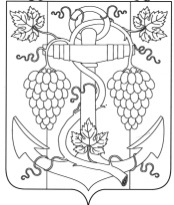 АДМИНИСТРАЦИЯ  ЗАПОРОЖСКОГО СЕЛЬСКОГО ПОСЕЛЕНИЯТЕМРЮКСКОГО РАЙОНАПОСТАНОВЛЕНИЯ          от    22.05.2023                                                        № 	    75ст-ца Запорожская